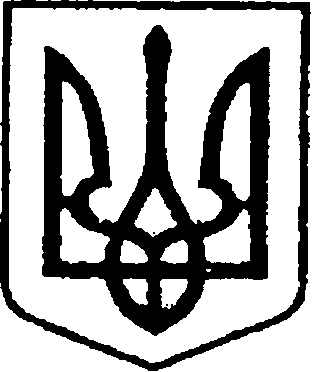 Ніжинська міська радаVІI скликанняПротокол № 90засідання постійної комісії міської ради з питань регламенту, депутатської діяльності та етики, законності, правопорядку, антикорупційної політики, свободи слова та зв’язків з громадськістю21.02.2018 малий залГоловуючий: Щербак О. В.Присутні члени комісії: Безпалий О.В.; Галата Ю.В.;
Дзюба С.П.; Косенко М.Г., Відсутні члени комісії: Коробка І.М.; Шевченко Н.О. Присутні:Градобик В.М. – начальник  відділу адміністративно-дозвільних процедур; Колесник С.О. - керуючий справами виконавчого комітету Ніжинської міської ради;Крапив’янський С.М. – начальник управління освіти;Кулініч В.М. – начальник управління праці та соціального захисту населення;Лега В.О. – начальник відділу юридично-кадрового забезпечення апарату виконавчого комітету Ніжинської міської ради;Лисенко А.В. – начальник сектора взаємодії із засобами масової інформації відділу інформаційно-аналітичної роботи  та комунікацій з громадськістю;Лях О.М. – начальник відділу квартирного обліку, приватизації житла           та ведення реєстру територіальної громади;Місан В.М. – начальник відділу земельних відносин виконавчого комітету Ніжинської міської ради;Царенко О.В., директор Позаміського закладу оздоровлення і відпочинку       ім. Я.П. Батюка;Шалай О.В. – депутат Ніжинської міської ради VII скликання;Якуба Н.В. – головний спеціаліст відділу з питань організації діяльності міської ради та іі виконавчого комітету.Формування порядку денногоСЛУХАЛИ:Щербак О. В., голова комісії.Ознайомив присутніх з проектом порядку денного засідання постійної комісії міської ради з питань регламенту, депутатської діяльності та етики, законності, правопорядку, антикорупційної політики, свободи слова                та зв’язків з громадськістю від 21.02.2018.Пропозиції від присутніх включити до порядку денного наступні проекти рішень:Про затвердження Програми продуктивної зайнятості населення                          м. Ніжина  на 2018-2020 роки.Про призупинення діяльності Позаміського закладу оздоровлення та відпочинку імені Я.П.Батюка Ніжинської міської ради Чернігівської області.Про внесення змін до п.1рішення Ніжинської міської ради Чернігівської областіVІ скликання № 26-65/2015 від 26.02.2015р.   «Про створення органу приватизації житлового фонду комунальної власності м.Ніжина та затвердження Положення про орган приватизації» зі змінами внесеними  рішенням Ніжинської міської ради № 12-7/2016   від   02.02.2016р. «Про внесення змін до рішення Ніжинської міської ради Чернігівської області  VІ скликання № 26-65/2015 від 26.02.2015 р.Про внесення змін до рішення Ніжинської міської ради Чернігівської області від 29.05.2014 року «Про створення центру надання адміністративних послуг Ніжинської міської ради                   та затвердження положення про нього».Про затвердження регламенту Центру надання адміністративних послуг міської ради (у новій редакції).Про внесення змін до рішення Ніжинської міської ради VII скликання від 24 листопада 2015 року №4-2/2015 «Про обрання голів та членів постійних комісій Ніжинської міської ради VII скликання».Про внесення змін до підпункту 3.10. рішення Ніжинської міської ради Чернігівської області від 24.11.2015 р.№8-2/2015 «Про утворення виконавчого комітету Ніжинської міської ради VII скликання, визначення його кількісного та затвердження персонального складу»   і затвердження його у новій редакції.Про внесення змін до додатку 18 «Програма юридичного обслуговування Ніжинської міської ради та виконавчого комітету Ніжинської міської ради на 2018 рік», затвердженого рішенням Ніжинської міської ради від 21 грудня 2017 року №5-34/2017 «Про затвердження бюджетних програм місцевого значення на 2018 рік».Питання різного:Про розгляд звернення начальника Ніжинського ВП ГУНП          в Чернігівській області підполковника поліції щодо розгляду питання про виділення з місцевого бюджету коштів                    для забезпечення Ніжинського ВП ГУНП паливно-мастильними матеріалами.Про розгляд доручення сесії міської ради щодо вивчення питання про визначення порядку дій при повторних зверненнях громадян, зокрема із земельних питань, після отримання ними відмови        на попередню заяву.            розглянути на наступному засідання комісії.ВИРІШИЛИ: Затвердити порядок денний з пропозиціями.ГОЛОСУВАЛИ: «за» – 5, «проти» – 0, «утрималися» – 0.Порядок денний:Про затвердження Програми продуктивної зайнятості населення                          м. Ніжина  на 2018-2020 роки.Про призупинення діяльності Позаміського закладу оздоровлення        та відпочинку імені Я.П.Батюка Ніжинської міської ради Чернігівської області.Про внесення змін до п.1рішення Ніжинської міської ради Чернігівської області VІ скликання № 26-65/2015 від 26.02.2015р «Про створення органу приватизації житлового фонду комунальної власності м.Ніжина та затвердження Положення про орган приватизації» зі змінами внесеними  рішенням Ніжинської міської ради № 12-7/2016  від   02.02.2016р. «Про внесення змін до рішення Ніжинської міської ради Чернігівської області  VІ скликання № 26-65/2015 від 26.02.2015 р.Про внесення змін до рішення Ніжинської міської ради Чернігівської області від 29.05.2014 року «Про створення центру надання адміністративних послуг Ніжинської міської ради та затвердження положення про нього».Про затвердження регламенту Центру надання адміністративних послуг міської ради (у новій редакції).Про внесення змін до рішення Ніжинської міської ради VII скликання від 24 листопада 2015 року №4-2/2015 «Про обрання голів та членів постійних комісій Ніжинської міської ради VII скликання».Про внесення змін до підпункту 3.10. рішення Ніжинської міської ради Чернігівської області від 24.11.2015 р.№8-2/2015 «Про утворення виконавчого комітету Ніжинської міської ради VII скликання, визначення його кількісного та затвердження персонального складу»   і затвердження його у новій редакції.Про внесення змін до додатку 18 «Програма юридичного обслуговування Ніжинської міської ради та виконавчого комітету Ніжинської міської ради на 2018 рік», затвердженого рішенням Ніжинської міської ради від 21 грудня 2017 року №5-34/2017 «Про затвердження бюджетних програм місцевого значення на 2018 рік».РІЗНЕПро незаконне відчуження об’єкту КП «Ніжинське муніципальне підприємство з благоустрою «ФЛОРА» по вул. Театральна, 4                    в  м.Ніжині.Про стягнення податкового боргу ПАТ «Ніжинський Механічний Завод».Розгляд питань порядку денного:Про затвердження Програми продуктивної зайнятості населення                          м. Ніжина  на 2018-2020 роки.(оприлюднено на офіційному сайті Ніжинської міської ради 01.02.2018)СЛУХАЛИ:Кулініч В.М., начальник управління праці та соціального захисту населення.Зауважила, що прийняття цього проекту рішення сприятиме продуктивній зайнятості населення міста та  посиленню соціального захисту безробітних громадян міста.ВИРІШИЛИ:Підтримати та рекомендувати проект рішення до розгляду на сесії.ГОЛОСУВАЛИ: «за» – 5, «проти» – 0, «утрималися» – 0.Про призупинення діяльності Позаміського закладу оздоровлення та відпочинку імені Я.П.Батюка Ніжинської міської ради Чернігівської області.(оприлюднено на офіційному сайті Ніжинської міської ради 08.02.2018) СЛУХАЛИ:Царенко О.В., директор Позаміського закладу оздоровлення і відпочинку       ім. Я.П. Батюка.Доповіла, що даний проект рішення підготовлений у зв’язку з тим,      що є нагальна потреба у проведенні реконструкції приміщень, будівель          та інженерно-технічних мереж закладу оздоровлення та відпочинку ім.Я.П.Батюка,  так як експлуатуються  з 1963. Для виконання заходів реконструкції необхідно призупинити діяльність Позаміського закладу на час проведення реконструкції закладу      з  01.03.2018 по  01.05.2020.  ВИРІШИЛИ:Підтримати та рекомендувати проект рішення до розгляду на сесії після дотримання термінів оприлюднення.ГОЛОСУВАЛИ: «за» – 5, «проти» – 0, «утрималися» – 0.Про внесення змін до п.1рішення Ніжинської міської ради Чернігівської області VІ скликання № 26-65/2015 від 26.02.2015р «Про створення органу приватизації житлового фонду комунальної власності м.Ніжина та затвердження Положення про орган приватизації»                зі змінами внесеними  рішенням Ніжинської міської ради № 12-7/2016  від   02.02.2016р. «Про внесення змін до рішення Ніжинської міської ради Чернігівської області  VІ скликання № 26-65/2015 від 26.02.2015 р.(оприлюднено на офіційному сайті Ніжинської міської ради 11.01.2018)СЛУХАЛИ:Лях О.М., начальник відділу квартирного обліку, приватизації житла          та ведення реєстру територіальної громади.Доповіла, що даний проект рішення підготовлений з метою забезпечення ефективного здійснення повноважень посадовими особами місцевого самоврядування та враховуючи кадрові зміни серед працівників виконавчого комітету.ВИРІШИЛИ:Підтримати та рекомендувати проект рішення до розгляду на сесії.ГОЛОСУВАЛИ: «за» – 5, «проти» – 0, «утрималися» – 0.Про внесення змін до рішення Ніжинської міської ради Чернігівської області від 29.05.2014 року «Про створення центру надання адміністративних послуг Ніжинської міської ради та затвердження положення про нього».(оприлюднено на офіційному сайті Ніжинської міської ради 11.01.2018)СЛУХАЛИ:Градобик В.М., начальник  відділу адміністративно-дозвільних процедур. Зауважив, що підставою для винесення на розгляд цього проекту рішення є необхідність приведення до вимог чинного законодавства України Положення про центр надання адміністративних послуг Ніжинської міської ради, зокрема, у зв’язку з внесенням змін до Законів України «Про адміністративні послуги», “Про дозвільну систему у сфері господарської діяльності”, а також урегулювання питання щодо порядку визначення переліку адміністративних послуг та затвердження інформаційних                та технологічних карток на адміністративні послуги.ВИРІШИЛИ:Підтримати та рекомендувати проект рішення до розгляду на сесії.ГОЛОСУВАЛИ: «за» – 5, «проти» – 0, «утрималися» – 0.Про затвердження регламенту Центру надання адміністративних послуг міської ради (у новій редакції).(оприлюднено на офіційному сайті Ніжинської міської ради 23.01.2018)СЛУХАЛИ:Градобик В.М., начальник  відділу адміністративно-дозвільних процедур. Доповів, що Підставою для внесення на розгляд цього проекту рішення є необхідність приведення до вимог чинного законодавства України регламенту центру надання адміністративних послуг міської ради»               до Положення про центр надання адміністративних послуг Ніжинської міської ради, зокрема, у зв’язку з внесенням змін до Законів України «Про адміністративні послуги», “Про дозвільну систему у сфері господарської діяльності”, а також урегулювання питання щодо порядку та особливостей діяльності ЦНАП, прийому та видачі документів, а також порядку взаємодії між ЦНАП та суб’єктами надання адміністративних послуг.ВИРІШИЛИ:Підтримати та рекомендувати проект рішення до розгляду на сесії.ГОЛОСУВАЛИ: «за» – 5, «проти» – 0, «утрималися» – 0.Про внесення змін до рішення Ніжинської міської ради VII скликання від 24 листопада 2015 року №4-2/2015 «Про обрання голів         та членів постійних комісій Ніжинської міської ради VII скликання».(оприлюднено на офіційному сайті Ніжинської міської ради 09.02.2018)СЛУХАЛИ:Щербак О.В., голова комісії.Зачитав пояснювальну записку до вищезгаданого проекту рішення,          що постановою №1 Ніжинської міської виборчої комісії від 24 січня 2018 р. «Про заміщення депутатів у складі Ніжинської міської ради» депутатом міської ради визнано обраною Чернишеву Ларису Олексіївну. Відповідно          ж до статті 49 Закону України «Про місцеве самоврядування в Україні», статті 20 Закону України «Про статус депутатів місцевих рад» депутат повинен входити до складу однієї з постійних комісій. Під час формування проекту рішення було враховано пропозиції фракції міської ради                         від політичної партії «Наш край».ВИРІШИЛИ:Підтримати та рекомендувати проект рішення до розгляду на сесії міської ради після розгляду вищезгаданого проекту рішення на засіданнях депутатських фракцій.ГОЛОСУВАЛИ: «за» – 5, «проти» – 0, «утрималися» – 0.Про внесення змін до підпункту 3.10. рішення Ніжинської міської ради Чернігівської області від 24.11.2015 р.№8-2/2015 «Про утворення виконавчого комітету Ніжинської міської ради VII скликання, визначення його кількісного та затвердження персонального складу»             і затвердження його у новій редакції.(оприлюднено на офіційному сайті Ніжинської міської ради 05.02.2018)СЛУХАЛИ:Щербак О.В., голова комісії.Зачитав пояснювальну записку до проекту рішення, що вищезгаданий проект рішення підготовлено  у зв’язку з необхідністю включення до  складу виконавчого комітету Ніжинської міської ради члена виконкому замість Чернишевої Лариси Олексіївни, яку  Постановою Ніжинської міської виборчої комісії Чернігівської області № 1 від 24 січня 2018 року «Про заміщення депутатів у складі Ніжинської міської ради» визнано обраною депутатом міської ради.ВИРІШИЛИ:Підтримати та рекомендувати проект рішення до розгляду на сесії міської ради після розгляду вищезгаданого проекту рішення на засіданнях депутатських фракцій.ГОЛОСУВАЛИ: «за» – 5, «проти» – 0, «утрималися» – 0.Про внесення змін до додатку 18 «Програма юридичного обслуговування Ніжинської міської ради та виконавчого комітету Ніжинської міської ради на 2018 рік», затвердженого рішенням Ніжинської міської ради від 21 грудня 2017 року №5-34/2017                      «Про затвердження бюджетних програм місцевого значення на 2018 рік».(оприлюднено на офіційному сайті Ніжинської міської ради 21.02.2018)СЛУХАЛИ:Лега В.О., начальник відділу юридично-кадрового забезпечення апарату виконавчого комітету Ніжинської міської ради.Доповів, що вищезгаданий проект рішення розроблений для проведення фінансування послуг щодо видачі дублікатів втрачених, зіпсованих                    або пошкоджених документів.ВИРІШИЛИ:Підтримати та рекомендувати проект рішення до розгляду на сесії міської ради після дотримання термінів оприлюднення на офіційному сайті Ніжинської  міської ради.РІЗНЕПро незаконне відчуження об’єкту КП «Ніжинське муніципальне підприємство з благоустрою «ФЛОРА» по вул. Театральна, 4                    в  м.Ніжині.ВИРІШИЛИ:Рекомендувати міському голові дати доручення директору                     КП «Ніжинське виробниче управління комунального господарства»    (Корману  В.А.) на правах користувачів частини майнового комплексу, розробити проект землеустрою щодо відведення в комунальну власність міської громади земельної ділянки за адресою м.Ніжин, вул.Театральна,41.Рекомендувати міському голові дати доручення начальнику відділу юридично-кадрового забезпечення апарату виконавчого комітету Ніжинської міської ради (Лезі В.О.) звернутись до Ніжинського відділу поліції                       ГУНП в Чернігівській області  з листом щодо надання відповіді на лист         №021-18/312 від 14.02.2018 стосовно залучення Ніжинської міської ради у якості потерпілого у кримінальному провадженні №42018271180000017                  від 06.02.2018 по факту незаконного відчуження майна Комунального підприємства «Ніжинське муніципальне підприємство з благоустрою «Флора».ВИРІШИЛИ:Підтримати рекомендаційні доручення.ГОЛОСУВАЛИ: «за» – 5, «проти» – 0, «утрималися» – 0.Про стягнення податкового боргу ПАТ «Ніжинський Механічний Завод».СЛУХАЛИ:Щербак О. В., голова комісії.Доповів, що на минулому засіданні комісії з питань регламенту, депутатської діяльності та етики, законності, правопорядку, антикорупційної політики, свободи слова та зв’язків з громадськістю було запропоновано декілька шляхів вирішення даного питання:провести повторно переговори з ПАТ «Ніжинський Механічний Завод»;у разі, якщо переговори не відбудуться, то в судовому порядки припиняти дію договору оренди земельної ділянки;робити поділ під нерухомість;затверджувати земельні ділянки і звернутись до суду щодо укладення договорів і стягнення заборгованості;припиняти дію кадастрових номерів.Місан В.М., начальник відділу земельних відносин виконавчого комітету Ніжинської міської ради.Зауважила, що відповідно до п.10 ст.24 Закону України «Про Державний земельний кадастр» державна реєстрація земельної ділянки скасовується Державним кадастровим реєстратором, який здійснює таку реєстрацію,             у разі, якщо протягом одного року з дня здійснення державної реєстрації земельної ділянки речове право на неї не зареєстровано з вини заявника.ВИРІШИЛИ:Рекомендувати міському голові дати доручення начальнику відділу земельних відносин виконавчого комітету Ніжинської міської ради        (Місан В.М.) звернутись до органів Держгеокадастру з листом                        щодо скасування кадастрових номерів на 7 земельних ділянок під нерухомим майном ПАТ «Ніжинський Механічний Завод». Рекомендувати міському голові дати доручення начальнику відділу             з управління та приватизації комунального майна та відділу земельних відносин виконавчого комітету Ніжинської міської ради провести інвентаризацію  нерухомого майна та земельних ділянок, які належать Ніжинській міській раді.Підтримати рекомендаційні доручення.ГОЛОСУВАЛИ: «за» – 5, «проти» – 0, «утрималися» – 0.Голова комісії								     О. В. Щербак